Hello, Friends!By Wilma Boyle Bunkerp. 254a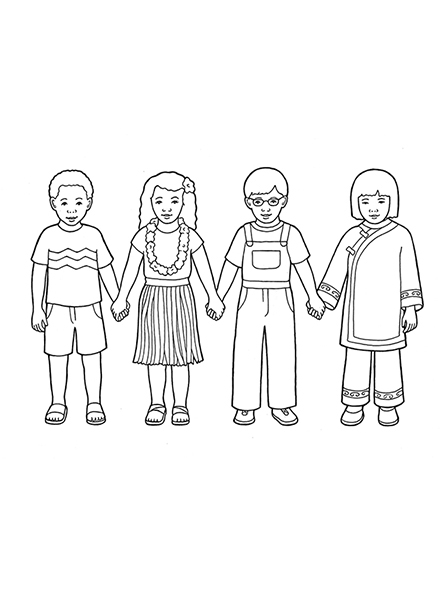 Flipchart compiled by Cherice MontgomeryHello, friends!It's nice to behere with you in Primary.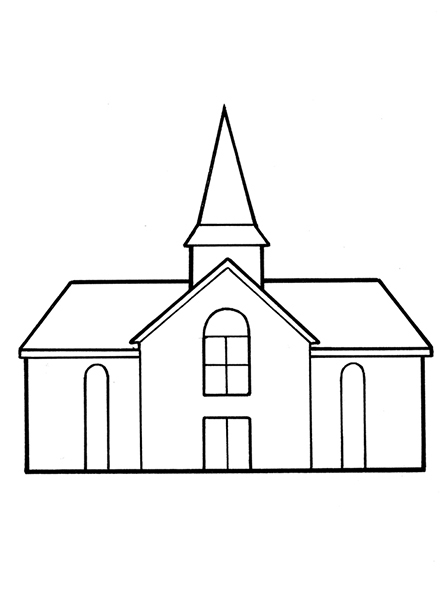 I'll help you, and you'll help me.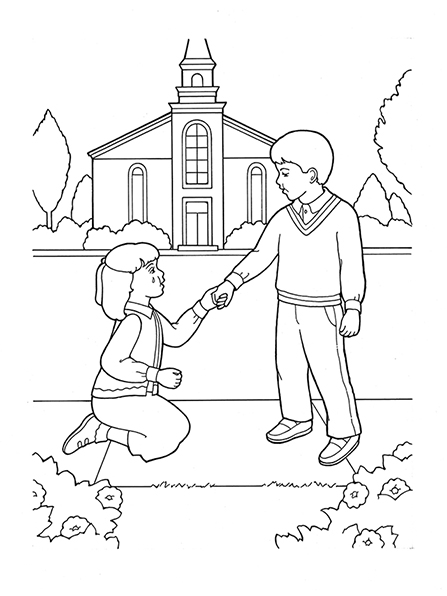 We'll be happy as can be.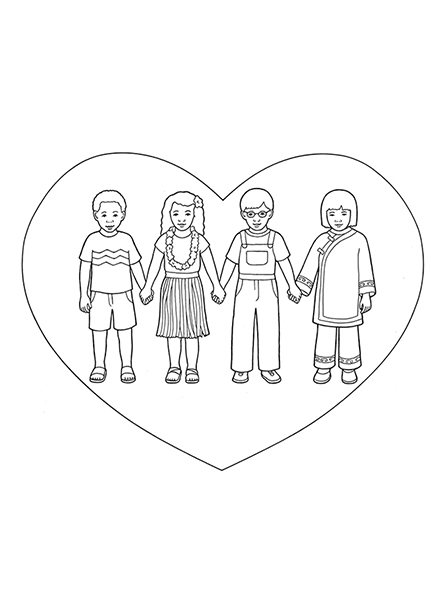 Image CreditsChildren Various Nationalities Holding Hands:https://www.lds.org/media-library/images/children-various-nationalities-holding-hands-387252?lang=engMeetinghouse Whitaker:  https://www.lds.org/media-library/images/meetinghouse-whitaker-368214?lang=engBoy Helping Girl:  https://www.lds.org/media-library/images/boy-helping-girl-360532?lang=engChildren Love:  https://www.lds.org/media-library/images/children-love-1238924?lang=eng